Уважаемые коллеги!Комитет по образованию администрации муниципального образования город Донской на основании письма министерства образования Тульской области №16-01-15/12690 от 30.11.2017 года  направляет памятку «ВНИМАНИЕ ПНЕВМОНИЯ!», разработанную министерством здравоохранения Тульской области.Просим разместить данную памятку на сайтах образовательных учреждений, в электронных дневниках обучающихся, а также в «Информационных уголках» образовательных учреждений в срок до 07.12.2017 года.Информацию о проделанной работе сообщить  7.12.2017 года до 17:00 часов в произвольной форме на электронный адрес: Anna.Ivleva@tularegion.org.  Приложение: в электронном виде на 1 листе.Исп. Ивлева А.В.Тел.8(48746)5-39-29   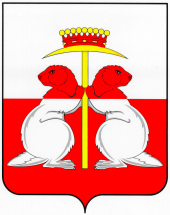                 АДМИНИСТРАЦИЯМУНИЦИПАЛЬНОГО  ОБРАЗОВАНИЯ                 ГОРОД  ДОНСКОЙ     КОМИТЕТ ПО ОБРАЗОВАНИЮ            Тульская область, г. Донской,               микрорайон Центральный,                   ул. Кирова, д. 18 ''А''                тел. 5-47-36 факс 5-48-93  Е-mail: Ko_amo.donskoy@tularegion.org04.12.2017 № 18 –29/2080На  №_________ от _________Руководителям образовательных организаций